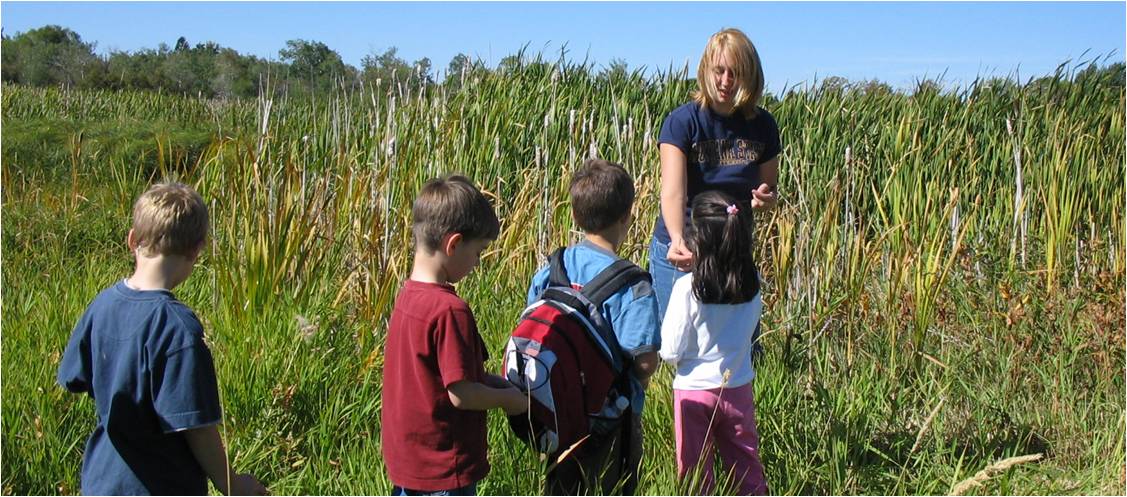 What:	Volunteer to teach K-3 science in a field setting during Longfellow Elementary School’s Wetlands Festival in Bozeman!Who:	We need approximately 30 MSU Education student volunteers for the Festival.  This is a great event to put on your resume.When & Where:	Monday, 9/30, 8:30 am – 12:00 pm, Grade K-1 students at Langhor Parkand/orTuesday, 10/1, 8:45 am – 1:30 pm (ish), Grade 2-3 students at Cherry River Fishing Access (N. 7th, over the Interstate)How:	Lesson topics/outlines and much of the materials will be provided.  You will do some planning to make the lessons student-ready.A mandatory preparation session will be held at Longfellow Elementary School, 516 S. Tracy, on Tuesday, September 24, 6:00-7:30 pm (details will be emailed after you sign up).Registration is now closed!A letter for your cooperating teacher or instructor can be downloaded here.Contact Dr. Mary Leonard, 994-2336, mleonard@montana.edu with questions or for more information.